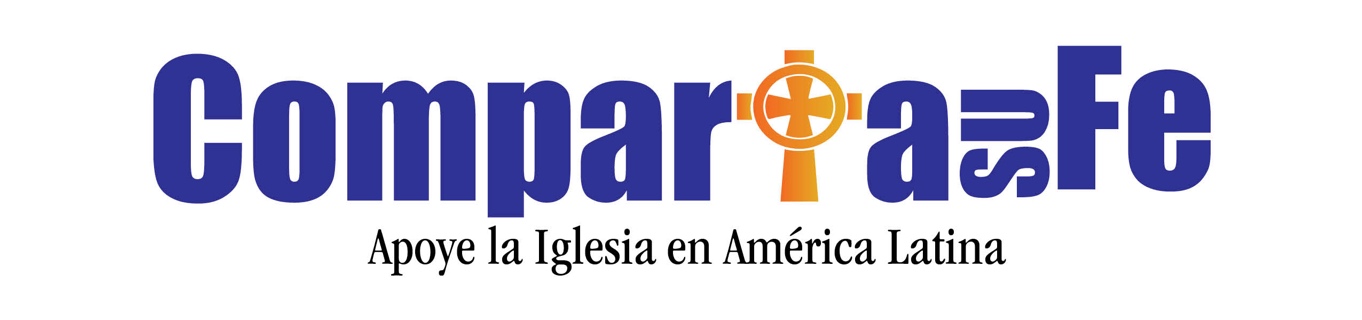 Modelo de carta del obispo
Puede ser leída desde el púlpito o insertada en los boletines de la parroquia.Queridos hermanos y hermanas en Cristo,Pronto, nuestra (arqui)diócesis realizará la Colecta para la Iglesia en América Latina. Por más de 50 años, esta colecta ha brindado a católicos en los Estados Unidos una oportunidad para compartir su fe en unidad con nuestros hermanos y hermanas en Cristo en toda América Latina y las islas del Caribe. La labor de evangelización es realizada por cristianos que encuentran a las personas en donde están—no solo en el sentido geográfico sino también en el contexto cultural. Aunque el Evangelio no cambia, nosotros tenemos muchas maneras de hacerlo pertinente a personas de todos los orígenes culturales, étnicos y lingüísticos.  Los países de América del Sur tienen poblaciones diversas de ascendencia indígena, africana, europea y asiática, todas con diferentes experiencias culturales. La Iglesia, al acoger y entender a personas de tan diversos orígenes, crece y continúa su misión de hacer discípulos a todos los pueblos. En Brasil, la Conferencia de Obispos brasileros organizó visitas y reuniones para atraer a líderes católicos afro-brasileros con el fin de dialogar sobre una variedad de temas, incluyendo el ministerio pastoral social y la visión del papa Francisco. En Perú, los misioneros que trabajan en la Amazonía peruana llevan el Evangelio a las comunidades Asháninca y Matsigenka que están compuestas de unas 60,000 personas.  Estos encuentros y compromiso con los pueblos de Sudamérica se hacen realidad cuando los católicos en nuestra diócesis demuestran su generosidad en la Colecta para la Iglesia en América Latina. Su participación en la colecta es realmente la manera de compartir nuestra fe y de apoyar a las labores de evangelización entre todos los pueblos. Nuestra (arqui)diócesis realiza esta colecta el fin de semana del [poner aquí la fecha]. Por favor, sean generosos en esta colecta. Consideren dar en la Misa o mediante la plataforma de donativos en línea de su parroquia. El sitio web de #iGiveCatholicTogether (https://usccb.igivecatholictogether.org/organizations/usccb-church-in-latin-america) también recibe fondos en línea para la colecta. El apoyo de ustedes hace la diferencia. Muchas gracias y que Dios les bendiga.Para más información sobre la Iglesia en América Latina y los muchos proyectos financiados por la Colecta, por favor, visiten www.usccb.org/latin-america.Sinceramente suyo en Cristo,(Insertar el nombre, título y firma del obispo)